WHAT DO YOU ALREADY KNOW?WHAT DO YOU WANT TO LEARN?WHAT SURPRISED YOU?WHERE CAN YOU GO FROM HERE?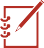 Hint: Having trouble getting started? The first paragraph of every NGE entry provides a brief summary of the topic and its significance.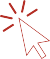 Hint: Encyclopedia entries provide succinct overviews of a topic. You might not be able to find all the answers to your questions in a single entry. As you read, try clicking the links throughout the entry to learn more about topics, people, and places related to this one.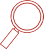 Hint: Each NGE entry is illustrated with images, photos, or other media. Click an image and describe what you see. What do you notice/what catches your eye? Where does the image come from? Why was it created?Did you learn anything new from the image?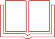 Hint: "Further Reading" selections appear at the end of every NGE article. You can look there to find information on books and articles related to the topic. You can also toggle over to “Partner Links” and “More from the Web” to pull up primary source documents and websites.WHAT DO YOU ALREADY KNOW?Write down what you know about the topic and who was involved. Can you summarize it in a sentence? Why does this topic interest you? Why do you think it’s important? What else do you know about this period in history?Hint: Having trouble getting started? The first paragraph of every NGE entry provides a brief summary of the topic and its significance.WHAT DO YOU WANT TO LEARN?What questions do you have? Do you know the Whys and Hows? What are your hunches, feelings or assumptions about the topic? What are you unsure about?Hint: Encyclopedia entries provide succinct overviews of a topic. You might not be able to find all the answers to your questions in a single entry. As you read, try clicking the links throughout the entry to learn more about topics, people, and places related to this one.WHAT SURPRISED YOU?Did you learn anything new? What stood out as surprising? Any lightbulb moments? What new questions do you have based on what you read here? Is there anything new you’re wondering about? Did your ideas change in any way?Hint: Each NGE entry is illustrated with images, photos, or other media. Click an image and describe what you see. What do you notice/what catches your eye? Where does the image come from? Why was it created?Did you learn anything new from the image?WHERE CAN YOU GO FROM HERE?	What other primary and secondary sources could you continue your research with? What types of primary sources might you consider? What about secondary sources? Where will you look for them? What keywords will you search?Hint: "Further Reading" selections appear at the end of every NGE article. You can look there to find information on books and articles related to the topic. You can also toggle over to “Partner Links” and “More from the Web” to pull up primary source documents and websites.